Задача 6. Какой статический параметр характеризуют усилительные свойства биполярного транзистора? S – крутизна;  –напряжение на коллекторе;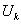   – граничная частота;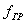  γ - коэффициент инжекции эмиттера; –коэффициент передачи тока;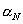 